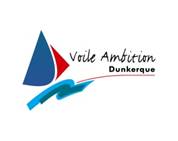 	Autorisation Parentale	   Je soussigné(e) Monsieur ou  Madame).................................. demeurant …............................................................................. et agissant en qualité de père - mère, autorise mon fils - ma fille …............................................................... à participer à la course         (# remplacer par le Nom de votre course)Je certifie avoir l’autorité parentale sur cet enfant.

Fait le ….....................................    à …................................................ Signature 